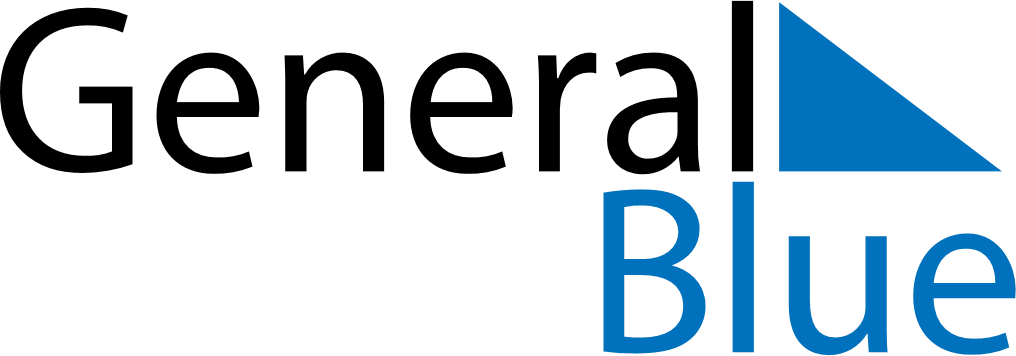 June 2024June 2024June 2024June 2024June 2024June 2024June 2024Posio, Lapland, FinlandPosio, Lapland, FinlandPosio, Lapland, FinlandPosio, Lapland, FinlandPosio, Lapland, FinlandPosio, Lapland, FinlandPosio, Lapland, FinlandSundayMondayMondayTuesdayWednesdayThursdayFridaySaturday1Sunrise: 2:14 AMSunset: 11:56 PMDaylight: 21 hours and 42 minutes.23345678Sunrise: 2:09 AMSunset: 12:01 AMDaylight: 21 hours and 51 minutes.Sunrise: 2:04 AMSunset: 12:06 AMDaylight: 22 hours and 1 minute.Sunrise: 2:04 AMSunset: 12:06 AMDaylight: 22 hours and 1 minute.Sunrise: 1:59 AMSunset: 12:11 AMDaylight: 22 hours and 11 minutes.Sunrise: 1:54 AMSunset: 12:17 AMDaylight: 22 hours and 22 minutes.Sunrise: 1:49 AMSunset: 12:22 AMDaylight: 22 hours and 33 minutes.Sunrise: 1:43 AMSunset: 12:29 AMDaylight: 22 hours and 45 minutes.Sunrise: 1:36 AMSunset: 12:35 AMDaylight: 22 hours and 59 minutes.910101112131415Sunrise: 1:29 AMSunset: 12:44 AMDaylight: 23 hours and 14 minutes.Sunrise: 1:18 AMSunset: 12:55 AMDaylight: 23 hours and 37 minutes.Sunrise: 1:18 AMSunset: 12:55 AMDaylight: 23 hours and 37 minutes.Sunrise: 1:39 AMSunrise: 1:39 AMSunrise: 1:39 AMSunrise: 1:39 AMSunrise: 1:39 AM1617171819202122Sunrise: 1:39 AMSunrise: 1:39 AMSunrise: 1:39 AMSunrise: 1:39 AMSunrise: 1:39 AMSunrise: 1:39 AMSunrise: 1:39 AMSunrise: 1:39 AM2324242526272829Sunrise: 1:39 AMSunrise: 1:39 AMSunrise: 1:39 AMSunrise: 1:39 AMSunrise: 1:39 AMSunrise: 1:39 AMSunrise: 1:39 AMSunrise: 1:39 AM30Sunrise: 1:39 AM